XXV сессия    г. Алдан                                                                                                       25  августа  2016 г.РЕШЕНИЕ  № 25-2Об  утверждении перечня объектовпередаваемых  безвозмездно в муниципальную  собственность МО «Город  Алдан»Алданского района Республики Саха (Якутия)     В  соответствии  с Федеральным законом от 6 октября 2003 года № 131-ФЗ  «Об общих принципах организации местного самоуправления в Российской Федерации»,  в целях обеспечения  законной  деятельности  по  исполнению  полномочий Муниципального образования «Город Алдан» Алданского района Республики Саха (Якутия)  на подведомственной территории:Утвердить прилагаемый Перечень объектов  муниципального  имущества, передаваемых безвозмездно в собственность Муниципального образования «Город Алдан» Алданского района Республики Саха (Якутия).Администрации Муниципального образования «Алданский район» Республики Саха (Якутия) в течение 15 дней после принятия настоящего решения, осуществить безвозмездную передачу указанного имущества Муниципальному образованию «Город Алдан» Алданского района Республики Саха (Якутия).Контроль за исполнением настоящего решения возложить на комиссию по промышленности (Шульц С.И.)Приложения:перечень объектов, передаваемых  в  муниципальную  собственность  МО  «Город Алдан».Председатель Алданского районного Совета депутатов РС (Я):                                                                               С.А. ТимофеевГлава МО «Алданский район»:                                                            С.Н. ПоздняковАЛДАНСКИЙ  РАЙОННЫЙСОВЕТ ДЕПУТАТОВРЕСПУБЛИКИ САХА (ЯКУТИЯ)III СОЗЫВА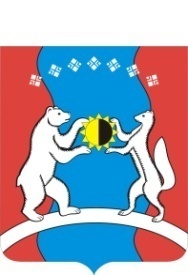     САХА ӨРӨСПҮҮБҮЛҮКЭТЭАЛДАН  ОРОЙУОНУНДЬОКУТААТТАРЫН СЭБИЭТЭ